7 怎么都快乐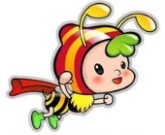 基础积累大巩固一、我会读，我会连。二、想一想，填一填。  玩      打      听      讲      踢      跳绳       篮球       足球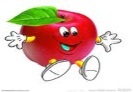 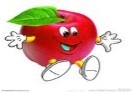 故事       音乐       游戏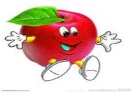 阅读能力大提升三、重点段落品析。一个人玩，很好，独自一个，静悄悄的，正好用纸折船，折马……   1.在文中找出下列词语的反义词。坏——    闹哄哄——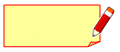    2.一个人还可以玩哪些游戏？请你说一说。                                                      思维创新大拓展四、在□中填上适当的数字，既能让每行组成词，又能让算式成立。□年□载               □面□方+  □日□秋             - □头□臂                     □通□达               □清□楚参考答案独 dú  讲 jiǎng  球 qiú  连 lián  运 yùn  怎 zěn  跳  打  踢  讲  听  玩  三、1.好  静悄悄  2.飞行旗、搭积木、超级拼装 四、三年五载  一日三秋  四通八达  四面八方  三头六臂  一清二楚